СтатутМукачівської міської об’єднаної територіальної громади (нова редакція)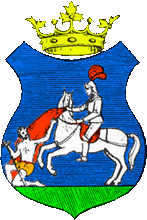 2020ЗМІСТПРЕАМБУЛАРОЗДІЛ І. ЗАГАЛЬНІ ПОЛОЖЕННЯСтаття 1. Статут Мукачівської міської об’єднаної територіальної громади.Стаття 2. Символіка територіальної громади.Стаття 3. Місцеві свята.Стаття 4. Почесні відзнаки територіальної громади.Стаття 5. Основні засади здійснення місцевого самоврядування в Мукачівській міській об’єднаній територіальній громаді.Стаття 6. Конфлікт інтересів у Раді та її виконавчих органах. РОЗДІЛ ІІ. ПРАВА, ОБОВ’ЯЗКИ, ГАРАНТІЇ ПРАВ ЖИТЕЛІВ ТЕРИТОРІАЛЬНОЇ ГРОМАДИ У ВИРІШЕННІ ПИТАНЬ МІСЦЕВОГО ЗНАЧЕННЯСтаття 7. Права жителів територіальної громади на участь у вирішенні питань місцевого значення.Стаття 8. Обов’язки жителів територіальної громади.Стаття 9. Гарантії прав жителів територіальної громади.РОЗДІЛ ІІІ. ФОРМИ БЕЗПОСЕРЕДНЬОЇ УЧАСТІ ТЕРИТОРІАЛЬНОЇ ГРОМАДИ У ВИРІШЕННІ ПИТАНЬ МІСЦЕВОГО ЗНАЧЕННЯСтаття 10. Форми безпосередньої участі територіальної громади у вирішенні питань місцевого значення.Стаття 11. Місцеві вибори та місцевий референдум.Стаття 12. Загальні збори громадян за місцем проживання.Стаття 13. Місцеві ініціативи.Стаття 14. Громадські слухання.Стаття 15. Звернення громадян та електронні петиції як особлива форма колективного звернення громадян. Стаття 16. Консультації з громадськістю. Стаття 17. Участь жителів територіальної громади в консультативно-дорадчих органах, утворених при органах місцевого самоврядування.Стаття 18. Участь членів територіальної громади у роботі наглядових рад, або інших контрольно-наглядових органів юридичних осіб, засновниками яких є Рада.Стаття 19. Участь у розподілі коштів міського бюджету. Стаття 20. Органи самоорганізації населення.РОЗДІЛ ІV. ВЗАЄМОВІДНОСИНИ ОРГАНІВ МІСЦЕВОГО САМОВРЯДУВАННЯ З ІНШИМИ СУБ’ЄКТАМИСтаття 21. Взаємовідносини органів місцевого самоврядування Мукачівської міської об’єднаної територіальної громади та їхніх посадових осіб з інститутами громадянського суспільства.РОЗДІЛ V. ГРОМАДСЬКИЙ КОНТРОЛЬ ЗА ДІЯЛЬНІСТЮ ОРГАНІВ МІСЦЕВОГО САМОВРЯДУВАННЯ ТА ЇХ ПОСАДОВИХ ОСІБ Стаття 22. Засади громадського контролю за діяльністю органів місцевого самоврядування та їх посадових осіб. Стаття 23. Форми здійснення громадського контролю за діяльністю органів місцевого самоврядування та їх посадових осіб. Стаття 24. Громадська експертиза. РОЗДІЛ VІ. ЗАСАДИ РОЗВИТКУ ТЕРИТОРІАЛЬНОЇ ГРОМАДИСтаття 25. Засади розвитку територіальної громади.Стаття 26. Планування розвитку територіальної громади.Стаття 27. Стратегія розвитку Мукачівської міської об’єднаної територіальної громади.Стаття 28. Охорона довкілля.Стаття 29. Громадський простір та його значення в рамках територіальної громади.Стаття 30. Ознаки громадського простору та принципи створення.Стаття 31. Застосування гендерно орієнтованого підходу під час планування розвитку територіальної громади.Стаття 32. Розвиток науки й освіти, охорони здоров’я, фізкультури і спорту, культури та мистецтва.РОЗДІЛ VІІ. ЗВІТУВАННЯ ОРГАНІВ МІСЦЕВОГО САМОВРЯДУВАННЯ ТА ЇХ ПОСАДОВИХ ОСІБ ПЕРЕД МУКАЧІВСЬКОЮ ТЕРИТОРІАЛЬНОЮ ГРОМАДОЮСтаття 33. Загальні засади звітування органів місцевого самоврядування та їх посадових осіб, депутатів місцевої ради перед територіальною громадою.Стаття 34. Звітування міського голови.Стаття 35. Звітування депутатів Ради.Стаття 36. Звітування старости.РОЗДІЛ VІІІ. ВІДКРИТІСТЬ ТА ПРОЗОРІСТЬ У ДІЯЛЬНОСТІ ОРГАНІВ ТА ПОСАДОВИХ ОСІБ МІСЦЕВОГО САМОВРЯДУВАННЯ Стаття 37. Загальні засади.Стаття 38. Офіційний веб-сайт Мукачівської міської ради.Стаття 39. Інформація, що розміщується на офіційному веб-сайті Мукачівської міської ради.Стаття 40. Загальні вимоги до функціонування офіційного веб-сайту Мукачівської міської ради.РОЗДІЛ ІХ. СТАРОСТАСтаття 41. Староста.	Стаття 42. Повноваження, права та обов’язки старости.РОЗДІЛ Х. СЛУЖБА В ОРГАНАХ МІСЦЕВОГО САМОВРЯДУВАННЯСтаття 43. Служба в органах місцевого самоврядування.Стаття 44. Кадровий резерв. Стаття 45. Планування кар’єри посадової особи.Стаття 46. Контроль і контрольні процедури в органах місцевого самоврядування.РОЗДІЛ Х. ЗАКЛЮЧНІ ПОЛОЖЕННЯДодаток № 1.Положення про загальні збори громадян за місцем проживання.Додаток № 2.Положення про місцеві ініціативи в Мукачівській міській об’єднаній територіальній громаді.Додаток № 3.Положення про громадські слухання в Мукачівській міській об’єднаній територіальній громаді.Додаток № 4.Положення  про консультації з громадськістю в Мукачівській міській об’єднаній територіальній громаді.Додаток № 5Положення про порядок сприяння проведенню громадської експертизи діяльності  Мукачівської міської ради та її виконавчих органів Додаток № 6Положення про електронні петиції.ПРЕАМБУЛАМукачівська міська рада Мукачівського району Закарпатської області як повноважний представник Мукачівської міської об’єднаної  територіальної громади (далі – територіальна громада), до якої входять населені пункти: м. Мукачево, с. Лавки, с. Нижній Коропець, с. Нове Давидково, с. Павшино, с. Шенборн, с.Дерцен,-констатуючи, що людина, її життя і здоров’я, честь і гідність, недоторканність та безпека визнаються в Україні найвищою соціальною цінністю, а права і свободи людини та їх гарантії визначають зміст і спрямованість діяльності держави,усвідомлюючи свою відповідальність перед жителями Мукачівської міської об’єднаної  територіальної громади,усвідомлюючи, що неможливо досягнути розвитку та високої якості життя, якщо жителі не є частиною процесу прийняття найважливіших рішень, що їх стосуються,зважаючи на те, що добре демократичне врядування, базується на основі реалізації повноважень органів місцевого самоврядування у тісній співпраці з громадськістю та усіма зацікавленими сторонами з метою підвищення якості життя громадян та розвитку громади, коли людина – у центрі всіх демократичних інститутів та процесів,ураховуючи історичні, національно-культурні та соціально-економічні традиції місцевого самоврядування в Мукачівській міській об’єднаній територіальній громаді,керуючись Конституцією України, Європейською хартією місцевого самоврядування, Законом України «Про місцеве самоврядування в Україні» та іншими законодавчими актами України,затверджує цей Статут.РОЗДІЛ ІЗАГАЛЬНІ ПОЛОЖЕННЯСтаття 1. Статут Мукачівської міської об’єднаної територіальної громади1. Статут Мукачівської міської об’єднаної територіальної громади (далі за текстом – Статут) є основним локальним нормативно-правовим актом Мукачівської міської об’єднаної територіальної громади, що приймається Мукачівською міською радою (далі за текстом – Рада) від імені та в інтересах територіальної громади на основі Конституції України, Європейської хартії місцевого самоврядування, Закону України «Про місцеве самоврядування в Україні», інших нормативно-правових актів України з метою врахування історичних, національно-культурних, соціально-економічних та інших особливостей організації та здійснення місцевого самоврядування Мукачівською міською об’єднаною територіальною громадою. 2. Статут є обов’язковим для виконання органом місцевого самоврядування, органами виконавчої влади (державними органами) та/або їхніми територіальними підрозділами, іншими юридичними особами та громадськими формуваннями, які розташовані або здійснюють свою діяльність на території територіальної громади, їх посадовими особами, а також фізичними особами, які постійно або тимчасово проживають чи перебувають на відповідній території.3. Інші акти органів і посадових осіб місцевого самоврядування Мукачівської міської об’єднаної територіальної громади повинні прийматися з урахуванням положень Статуту та відповідати йому.Стаття 2. Символіка територіальної громади та населених пунктів1. Територіальна громада має власну символіку – герб та прапор, які відображають історичні, культурні, духовні особливості та традиції територіальної громади. Кожен населений пункт громади може мати свою окрему символіку.2. Опис та порядок використання символіки визначається окремим Положенням, яке затверджується рішенням Ради.Стаття 3. Місцеві святаДень Мукачівської міської об’єднаної територіальної громади відзначається щорічно в передостанню суботу травня. Дата святкування Дня міста Мукачево визначається щорічно 22 травня. День села Павшино визначається щорічно 14 вересня. День села Шенборн визначається щорічно в першу неділю жовтня.День села Нове Давидково визначається щорічно 02 серпня.День села Нижній Коропець визначається щорічно 21 вересня.День села Лавки визначається щорічно в останню неділю жовтня.День села Дерцен визначається щорічно 24 серпня.Рішенням Ради можуть встановлюватись інші місцеві свята.Стаття 4. Почесні відзнаки територіальної громади1. Особи, які зробили значний внесок у соціально-економічний розвиток територіальної громади, підвищення добробуту її жителів, примноження культурних, духовних надбань та інших цінностей, нагороджуються почесними відзнаками територіальної громади.2. Порядок нагородження почесними відзнаками територіальної громади визначаються Положенням про почесні відзнаки, яке затверджується рішенням Ради.Стаття 5. Основні засади здійснення місцевого самоврядування в Мукачівській міській об’єднаній територіальній громаді.Мукачівська міська об’єднана територіальна громада здійснює місцеве самоврядування на таких принципах:демократії участі — територіальна громада використовує форми безпосередньої громадської участі при прийнятті рішень;публічності – інформація про діяльність представницького органу місцевого самоврядування, виконавчих органів та посадових осіб місцевого самоврядування є відкритою, знаходиться у вільному доступі для жителів територіальної громади, за винятком випадків прямо передбачених законом;зручності процедури — механізми, за допомогою яких жителі територіальної громади управляють громадою, є простими і доступними для використання кожним;пріоритету прав територіальної громади — діяльність органів та посадових осіб місцевого самоврядування здійснюється виключно в інтересах територіальної громади, будь-яка шкода, завдана посадовими чи службовими особами місцевого самоврядування територіальній громаді, підлягає відшкодуванню;максимальної ефективності – рішення, що розробляються чи приймаються, мають бути максимально ефективними серед можливих альтернативних рішень, враховувати інтереси всіх груп населення, на яких воно буде поширюватися; забезпечення економічного розвитку громади як базису для підвищення рівня стандартів життя жителів територіальної громади та розвитку людського капіталу, створення сприятливих умов для розвитку промислово-виробничого сектора, підприємництва, надходження інвестицій в економіку територіальної громади;сталості – використання ресурсів територіальної громади не може шкодити прийдешнім поколінням;екологічності – при прийнятті рішення має забезпечуватись відсутність або мінімальний негативний вплив на навколишнє природне середовище; системності – кожне рішення розглядається в контексті його дії разом з іншими рішеннями в просторі та часі (стратегічне планування); збереження архітектурної спадщини, культурних надбань поряд із надбаннями сучасності, формування естетичного зовнішнього вигляду громади;міжнаціональної єдності, мовної та міжконфесійної толерантності, взаємоповаги.	Стаття 6.  Конфлікт інтересів у Раді та її виконавчих органах. 1. Конфлікт інтересів – це ситуація, коли рішення, що приймається Радою, виконавчим комітетом може мати позитивні чи негативні наслідки для приватного інтересу суб’єкта (одного із суб’єктів) прийняття рішення (міського голови, депутата Ради, старости та інших посадових осіб місцевого самоврядування), його родичів, коло яких визначено законом. 2. У разі виникнення реального чи потенційного конфлікту інтересів у посадової особи місцевого самоврядування, яка входить до складу колегіального органу (комітету, комісії, колегії тощо), вона не має права брати участь у прийнятті рішення цим органом.3. Посадові особи місцевого самоврядування (окрім міського голови) письмово, шляхом спрямування власноручно написаної та/або друкованої заяви, повідомляють не пізніше наступного робочого дня з моменту, коли особа дізналася чи повинна була дізнатися про наявність у неї реального чи потенційного конфлікту інтересів, безпосереднього керівника. Письмові заяви адресовані на ім’я безпосереднього керівника подаються у день їх написання відділу контролю та організаційного забезпечення діяльності виконавчого комітету та міської ради.4. Правила врегулювання конфлікту інтересів в діяльності міського голови, секретаря міської ради, депутата міської ради прирівняної до неї особи, визначаються законами, які регулюють статус відповідних осіб та засади організації відповідних органів. В разі винесення на розгляд сесії міської ради питання, яке викликає/може викликати у міського голови, секретаря міської ради, депутата міської ради наявність приватного інтересу у сфері, в якій вони виконують свої службові чи представницькі повноваження, що може вплинути на об’єктивність чи неупередженість прийняття ними рішень, або на вчинення чи невчинення дій під час виконання зазначених повноважень (потенційний конфлікт інтересів) чи суперечність між їх приватними інтересами та їх службовими чи представницькими повноваженнями, що впливає на об’єктивність або неупередженість прийняття рішень, або на вчинення чи невчинення дій під час виконання зазначених повноважень (реальний конфлікт інтересів), вони зобов’язані повідомити про ймовірність виникнення в них потенційного чи реального конфлікту інтересів.5. Неоголошення про наявний конфлікт інтересів перед голосуванням при прийнятті рішення ради є підставою для зупинення міським головою рішення міської ради.6. З метою запобігання та врегулювання конфлікту інтересів у Мукачівській міській раді та її виконавчих органах Радою може прийматись відповідний порядок.РОЗДІЛ ІІПРАВА, ОБОВ’ЯЗКИ, ГАРАНТІЇ ПРАВ ЖИТЕЛІВ ТЕРИТОРІАЛЬНОЇ ГРОМАДИ У ВИРІШЕННІ ПИТАНЬ МІСЦЕВОГО ЗНАЧЕННЯСтаття 7. Права жителів територіальної громади на участь у вирішенні питань місцевого значенняПрава жителів територіальної громади на участь у вирішені питань місцевого значення, гарантовані Конституцією України та законами України, не можуть бути обмежені. Процедури та правила, передбачені цим Статутом та додатками до нього, прийняті виключно з метою встановлення загальних, чітких, недискримінаційних і прозорих механізмів реалізації права участі жителів громади у вирішенні питань місцевого значення, забезпечення балансу приватних та публічних інтересів територіальної громади. При вирішенні питань місцевого значення жителі територіальної громади мають право:1) подавати індивідуальні та колективні звернення органам і посадовим особам місцевого самоврядування, одержувати на них відповіді у встановлені законодавством строки;2) бути включеними у встановленому порядку до складу консультативно-дорадчих органів при Раді, її виконавчих органах та міському голові;3) одержувати повну і достовірну інформацію про діяльність Ради, міського голови, виконавчих органів Ради та їх посадових осіб у спосіб, передбачений законодавством та іншими нормативно-правовими актами;4) одержувати копії актів Ради, міського голови, виконавчих органів Ради та їх посадових осіб у порядку, визначеному чинним законодавством України;5) брати участь у здійсненні контролю за діяльністю органів і посадових осіб місцевого самоврядування, комунальних підприємств, установ та організацій у порядку й у формах, встановлених законодавством України;6) брати участь у створенні та діяльності органів самоорганізації населення;7) брати участь у розподілі частини видатків місцевого бюджету через механізм громадського бюджету;8) бути присутніми на засіданнях Ради, її постійних депутатських комісій, виконавчого комітету в порядку, встановленому цим Статутом, регламентами Ради та її виконавчого комітету;9) на виступ на пленарному засіданні Ради, засіданні постійної комісії у порядку, встановленому Радою, на засіданні виконавчого комітету в порядку, встановленому виконавчим комітетом;10) на особистий прийом депутатами Ради, Мукачівським міським головою, іншими посадовими особами органів місцевого самоврядування, відповідно до встановленого графіку;11) на ознайомлення з проектами актів органів та посадових осіб місцевого самоврядування;12) входити до складу наглядових рад, або інших контрольно-наглядових органів юридичних осіб, засновниками яких є Рада у порядку та спосіб визначений законом;13) на оскарження рішень, дій чи бездіяльності органів та посадових осіб місцевого самоврядування;14) брати участь у реалізації форм участі жителів територіальної громади в місцевому самоврядуванні, визначених цим Статутом, а також іншими рішеннями Ради; 15) користуватися іншими правами, передбаченими Конституцією України та іншими нормативно-правовими актами чинного законодавства України.4. Іноземці та особи без громадянства, що перебувають в Україні на законних підставах, користуються тими самими правами і свободами, а також несуть такі самі обов'язки, як і громадяни України, - за винятками, встановленими Конституцією, законами чи міжнародними договорами України.Стаття 8. Обов’язки жителів територіальної громади1. Жителі територіальної громади зобов’язані:проявляти повагу до гідності кожної людини, вірувань, традицій, історії, національної та/або етнічної самобутності осіб та/або груп осіб, сприяти забезпеченню рівності інших прав і свобод осіб та/або груп осіб, які проживають чи на інших законних підставах перебувають у межах Мукачівської міської об’єднаної  територіальної громади;утримуватися від будь-яких форм дискримінації; шанобливо ставитися до традицій, звичаїв територіальної громади, її самобутності, історії та культури;сприяти сталому розвитку територіальної громади;шанобливо та ощадливо ставитися до майна, коштів, землі, природних ресурсів територіальної громади, а також об’єктів спільної власності територіальних громад Закарпатської області, розташованих у межах Мукачівської міської об’єднаної територіальної громади;поважати символіку територіальної громади і використовувати її тільки за призначенням;реалізовувати свої права, свободи та законні інтереси з повагою до прав жителів територіальної громади та інших осіб, які на законних підставах проживають (перебувають) у межах територіальної громади, до інтересів держави та територіальної громади.2. Обов’язки жителів територіальної громади в частині, що не суперечить Конституції та законам України, цьому Статуту, поширюються також на іноземців, осіб без громадянства та інших осіб, які проживають (перебувають) у межах територіальної громади.Стаття 9. Гарантії прав жителів територіальної громадиРада, її депутати, виконавчі органи та посадові особи місцевого самоврядування забезпечують реалізацію прав та законних інтересів жителів територіальної громади у межах, визначених Конституцією та законами України.2. Жителям територіальної громади гарантується право на участь у вирішенні всіх питань місцевого значення, віднесених до відання територіальної громади та її органів місцевого самоврядування, у порядку і формах, визначених Конституцією та актами законодавства України, цим Статутом та іншими рішеннями Ради, її виконавчого комітету, розпорядженнями Мукачівського міського голови.3. Захист та реалізація прав і свобод людини та громадянина, які закріплені в Конституції та законах України, визначають зміст і спрямованість діяльності органів місцевого самоврядування територіальної громади.4. Органи місцевого самоврядування та їх посадові особи у своїй діяльності зобов’язані надавати пріоритетне значення служінню інтересам територіальної громади та забезпеченню усім її членам реальної можливості реалізувати їх права.5. Рішення та дії органів і посадових осіб місцевого самоврядування не можуть обмежувати чи порушувати встановлені Конституцією та законами України права і свободи людини та громадянина.6. Реалізація жителями територіальної громади своїх прав, свобод та законних інтересів не повинна призводити до порушення прав і свобод інших осіб, а також інтересів територіальної громади, суспільства чи держави у цілому.РОЗДІЛ ІІІФОРМИ БЕЗПОСЕРЕДНЬОЇ УЧАСТІ ТЕРИТОРІАЛЬНОЇ ГРОМАДИ У ВИРІШЕННІ ПИТАНЬ МІСЦЕВОГО ЗНАЧЕННЯСтаття 10. Форми безпосередньої участі територіальної громади у вирішенні питань місцевого значення1. Формами безпосередньої участі територіальної громади у вирішенні питань місцевого значення є:місцеві вибори;місцевий референдум;загальні збори громадян за місцем проживання;місцеві ініціативи;громадські слухання;звернення громадян до органів і посадових осіб місцевого самоврядування, у тому числі у форматі електронної петиції;консультації з громадськістю;участь у консультативно-дорадчих органах, утворених при органах та посадових особах  місцевого самоврядування;участь у роботі наглядових рад, або інших контрольно-наглядових органів юридичних осіб, засновниками яких є Рада;участь у розподілі коштів міського бюджету через створення проектів розвитку територіальної громади та/або голосування за них (громадський бюджет, бюджет місцевих проектів);участь у створенні та діяльності органів самоорганізації населення;інші форми участі, які не суперечать чинному законодавству України.Можливість використання жителями територіальної громади певної форми участі у вирішенні питань місцевого значення визначається Конституцією та законами України.Стаття 11. Місцеві вибори та місцевий референдумЗасади, організація і порядок проведення місцевих виборів та місцевого референдуму визначаються положеннями чинного законодавства України.Стаття 12. Загальні збори громадян за місцем проживання1. Загальні збори громадян за місцем проживання є формою їх безпосередньої участі у вирішенні питань місцевого значення.2. Порядок ініціювання, організації, проведення загальних зборів громадян за місцем проживання та порядок урахування результатів загальних зборів органами та посадовими особами місцевого самоврядування визначається Положенням про загальні збори громадян за місцем проживання, що є додатком до цього Статуту.Стаття 13. Місцеві ініціативи1. Місцева ініціатива – це форма участі жителів територіальної громади у вирішенні питань місцевого самоврядування шляхом ініціювання розгляду Радою будь-якого питання, віднесеного до відання місцевого самоврядування. 2. Порядок ініціювання, організації збору підписів та внесення місцевої ініціативи на розгляд Ради визначається Положенням про місцеві ініціативи, що є додатком до цього Статуту. Стаття 14. Громадські слухання1. Територіальна громада має право проводити громадські слухання – зустрічатися з депутатами Ради та посадовими особами місцевого самоврядування, під час яких жителі територіальної громади можуть заслуховувати їх, порушувати питання та вносити пропозиції щодо питань місцевого значення, що належать до відання місцевого самоврядування.2. Предметом громадських слухань можуть бути будь-які питання, віднесені Конституцією України, законами України та іншими нормативно-правовими актами до відання місцевого самоврядування.3. Пропозиції, які вносяться за результатами громадських слухань, підлягають обов’язковому розгляду органами місцевого самоврядування.4. Порядок ініціювання, організації, проведення громадських слухань та врахування їх результатів органами та посадовими особами місцевого самоврядування визначається Положенням про громадські слухання, що є додатком до цього Статуту.Стаття 15. Звернення громадян та електронні петиції як особлива форма колективного звернення громадян Порядок звернення громадян України до органів місцевого самоврядування, юридичних осіб публічного права, засновником яких є Рада, їх посадових осіб визначається законом.Особи, які не є громадянами України і законно перебувають у межах територіальної громади, мають таке саме право на подання звернення, як і громадяни України, якщо інше не передбачено міжнародними договорами.Електронна петиція – це особлива форма колективного звернення громадян до органів місцевого самоврядування територіальної громади, що здійснюється через офіційний веб-сайт Ради або веб-сайт громадського об’єднання, яке здійснює збір підписів на підтримку електронної петиції, щодо будь-якого питання, котре належить до компетенції Ради, її виконавчих органів та посадових осіб місцевого самоврядування.Вимоги до кількості підписів громадян на підтримку електронної петиції до Ради та її виконавчих органів, строку збору підписів тощо визначаються Положенням про порядок розгляду електронної петиції, адресованої Раді, її виконавчим органам, що є додатком до цього Статуту.Стаття 16. Консультації з громадськістю 1. Органи місцевого самоврядування та їх посадові особи проводять консультації з громадськістю з питань, що належать до їх компетенції.2. Порядок проведення консультацій з громадськістю визначається Положенням, що є додатком до цього Статуту.Стаття 17. Участь жителів територіальної громади в консультативно-дорадчих органах, утворених при органах та посадових особах місцевого самоврядування1. При Раді, її виконавчих органах та посадових особах місцевого самоврядування  можуть утворюватися консультативно-дорадчі органи, метою яких є підготовка пропозицій щодо вдосконалення роботи органів місцевого самоврядування, участь у розробленні проектів рішень з важливих питань місцевого значення.2. Порядок утворення та форми роботи консультативно-дорадчих органів визначаються положеннями, затвердженими відповідним органом чи посадовою особою місцевого самоврядування, при якому вони створюються.Стаття 18. Участь жителів територіальної громади в роботі контрольно-наглядових органах юридичних осіб публічного права, утворених за рішенням Ради1. Жителі Мукачівської міської об’єднаної територіальної громади можуть брати участь в роботі наглядових рад, або інших контрольно-наглядових органів юридичних осіб публічного права, утворених за рішенням Ради на умовах, визначених відповідними нормативно-правовими актами чинного законодавства України, з метою забезпечення прозорості й ефективності їх роботи, здійснення контролю за прийняттям рішень щодо діяльності цих осіб.2. Порядок участі у відповідних наглядових радах, або інших контрольно-наглядових органах визначається нормами відповідного чинного законодавства України.Стаття 19. Участь у розподілі коштів міського бюджету Участь у розподілі коштів міського бюджету – це демократичний процес, який надає можливість кожному жителю територіальної громади брати участь у розподілі коштів міського бюджету через створення проектів для покращення розвитку територіальної громади та/або голосування за них. Це спосіб визначення напрямів використання видаткової частини міського бюджету за допомогою прямого волевиявлення жителів територіальної громади. Форми та порядок безпосередньої участі жителів територіальної громади у розподілі коштів міського бюджету визначаються Радою, а результати такої участі обов’язково враховуються Радою при плануванні міського бюджету на відповідний рік. Громадський бюджет територіальної громади (далі – громадський бюджет) – це частина бюджету розвитку міського бюджету, за рахунок якого здійснюється фінансування визначених безпосередньо жителями територіальної громади заходів, виконання робіт та надання послуг відповідно до оформлених в установленому порядку проектів, що стали переможцями конкурсного відбору.Кошти громадського бюджету спрямовуються на реалізацію проектів розвитку територіальної громади, які надійшли до Ради від жителів територіальної громади.Порядок проведення конкурсного відбору проектів, які фінансуються за рахунок коштів громадського бюджету, визначається Положенням про громадський бюджет, що затверджується Радою.Стаття 20. Органи самоорганізації населенняОргани самоорганізації населення є елементом системи місцевого самоврядування й однією з форм участі жителів територіальної громади у вирішенні окремих питань місцевого значення. Правовий статус, порядок організації та діяльності органів самоорганізації населення за місцем проживання визначаються законом та рішеннями Ради.За ініціативою жителів Рада може надавати дозвіл на створення будинкових, вуличних, квартальних та інших органів самоорганізації населення і у порядку, визначеному чинним законодавством України, наділяти їх частиною власної компетенції, фінансів, майна.РОЗДІЛ ІVВЗАЄМОВІДНОСИНИ ОРГАНІВ МІСЦЕВОГО САМОВРЯДУВАННЯ З ІНШИМИ СУБ’ЄКТАМИСтаття 21. Взаємовідносини органів місцевого самоврядування територіальної громади та їхніх посадових осіб з інститутами громадянського суспільства1. Взаємовідносини органів місцевого самоврядування територіальної громади та їхніх посадових осіб з інститутами громадянського суспільства здійснюються шляхом:1) сприяння діяльності будь-яким законно сформованим інститутам громадянського суспільства, їх максимального залучення до участі у вирішенні питань місцевого значення;2) неупередженої та однакової підтримки законної діяльності усіх інститутів громадянського суспільства, що зареєстровані чи на інших законних підставах діють у межах територіальної громади;3) залучення інститутів громадянського суспільства до процесу підготовки проекту міського бюджету, контролю за діяльністю органів місцевого самоврядування та їх посадових осіб, підприємств, установ, організацій, засновниками яких є Рада;4) забезпечення доступу будь-яких осіб, що на законних підставах перебувають у межах територіальної громади, до консультацій та правової допомоги (у тому числі безоплатної) з питань порядку створення і діяльності інститутів громадянського суспільства;5) стимулювання волонтерської діяльності.2. Порядок взаємовідносин органів місцевого самоврядування територіальної громади із політичними партіями, органами виконавчої влади та іншими суб’єктами владних повноважень не є предметом регулювання цього Статуту та визначається Конституцією України та іншими нормативно-правовими актами чинного законодавства України.РОЗДІЛ VГРОМАДСЬКИЙ КОНТРОЛЬ ЗА ДІЯЛЬНІСТЮ ОРГАНІВ МІСЦЕВОГО САМОВРЯДУВАННЯ ТА ЇХ ПОСАДОВИХ ОСІБ Стаття 22. Засади громадського контролю за діяльністю органів місцевого самоврядування та їх посадових осіб 1. Здійснення громадського контролю за діяльністю органів та посадових осіб місцевого самоврядування територіальної громади ґрунтується на Конституції України та інших нормативно-правових актах чинного законодавства України, Європейській хартії місцевого самоврядування, цьому Статуті та рішень Ради, її виконавчих органів, розпоряджень Мукачівського міського голови.2. Громадський контроль за діяльністю органів та посадових осіб місцевого самоврядування здійснюється з метою захисту прав, свобод та законних інтересів жителів територіальної громади, її інтересів.3. Громадський контроль за діяльністю органів та посадових осіб місцевого самоврядування здійснюється на основі таких принципів:1) відкритості та прозорості;2) пріоритетності прав людини та громадянина;3) законності;4) добровільності та безоплатної участі у здійсненні громадського контролю;5) неупередженості, об’єктивності та достовірності;6) сприяння досягненню балансу приватних та публічних інтересів при вирішенні питань місцевого значення;7) сприяння недопущенню перешкоджання здійсненню законного громадського контролю;8) професійності та компетентності учасників громадського контролю;9) взаємодії жителів територіальної громади та органів і посадових осіб місцевого самоврядування.Стаття 23. Форми здійснення громадського контролю за діяльністю органів місцевого самоврядування та їх посадових осіб 1. Громадський контроль за діяльністю органів місцевого самоврядування територіальної громади та їх посадових осіб здійснюється шляхом:1) забезпечення органами місцевого самоврядування територіальної громади та їх посадовими особами права кожного на доступ до публічної інформації у обсягах, передбачених положеннями чинного законодавства України;2) звітування міського голови, депутатів Ради, старост про їх роботу згідно з вимогами чинного законодавства України;3) участі жителів територіальної громади у роботі консультативно-дорадчих органів, що створюються при Раді, її виконавчих органах та посадових особах місцевого самоврядування;4) подання індивідуальних чи колективних звернень громадян України та/або осіб, які не є громадянами України і законно перебувають на її території, із зауваженнями, скаргами та пропозиціями, що стосуються діяльності органів місцевого самоврядування та їх посадових осіб, заяв або клопотань щодо реалізації своїх соціально-економічних, політичних й особистих прав і законних інтересів та скарг про їх порушення;5) громадської експертизи діяльності органів місцевого самоврядування територіальної громади та їх посадових осіб;6) використання інших форм, передбачених чинним законодавством України.Стаття 24. Громадська експертиза1.Громадська експертиза діяльності органів місцевого самоврядування Мукачівської міської об’єднаної територіальної громади та їх посадових осіб є складовою механізму демократичного управління, який передбачає проведення інститутами громадянського суспільства оцінки діяльності органів та посадових осіб місцевого самоврядування, ефективності прийняття і виконання такими органами рішень, підготовку пропозицій щодо розв’язання суспільно значущих проблем місцевого значення для їх урахування цими органами/посадовими особами у своїй роботі.2. Громадська експертиза діяльності органів і посадових осіб місцевого самоврядування здійснюється відповідно до Порядку сприяння проведенню громадської експертизи діяльності Ради, її виконавчих органів та посадових осіб, визначається Положенням, що є додатком до цього Статуту.РОЗДІЛ VІЗАСАДИ РОЗВИТКУ ТЕРИТОРІАЛЬНОЇ ГРОМАДИСтаття 25. Засади розвитку територіальної громадиОсновні напрями розвитку територіальної громади базуються на концепції сталого та збалансованого розвитку усіх сфер її соціально-економічного, політичного і культурного життя.Стаття 26. Планування розвитку територіальної громади1. Планування розвитку територіальної громади є інструментом управління її розвитком, який визначає бажане майбутнє територіальної громади та способи його досягнення, базується на аналізі зовнішнього оточення та внутрішнього потенціалу територіальної громади і полягає у формуванні узгоджених дій, на реалізації яких концентруються її ресурси.2. Планування розвитку територіальної громади здійснюється з метою:1) підвищення спроможності територіальної громади;2) раціонального використання ресурсів територіальної громади;3) досягнення бажаного рівня благоустрою території, стану інфраструктури та якості життя жителів територіальної громади;4) ідентифікації та інтеграції інтересів жителів територіальної громади, суб’єктів господарювання, інших суб’єктів, органів місцевого самоврядування територіальної громади та держави;5) підвищення результативності контролю за досягненням поставлених цілей розвитку.3. Рада затверджує такі документи з планування розвитку:1) Стратегію розвитку територіальної громади;2) програми соціально-економічного та культурного розвитку територіальної громади та її окремих населених пунктів;3) цільові програми з інших питань місцевого самоврядування;4) місцеві містобудівні програми та генеральні плани забудови населених пунктів територіальної громади;5) інші документи з планування розвитку територіальної громади.Стаття 27. Стратегія розвитку Мукачівської міської об’єднаної територіальної громади1. Міська Рада з урахуванням інтересів територіальної громади, колективних потреб організовує процес розробки й громадського обговорення та приймає Стратегію розвитку на довгостроковий період. 2. Розроблення Стратегії розвитку територіальної громади здійснюється відкрито за участі науковців, представників бізнесу, підприємців, активістів громади та громадських організацій. Проект Стратегії розвитку територіальної громади перед його розглядом міською радою обговорюється з громадськістю територіальної громади.3. Стратегія розвитку включає заходи із покращення рівня розвитку всіх сфер життєдіяльності в громади, підвищення рівня комфортних умов проживання, якісних освітніх, культурних, медичних послуг та відпочинку, надання соціальних та адміністративних послуг, розвитку транспортної інфраструктури, підвищення рівня самоорганізації мешканців, сприяння розвитку середнього та малого підприємництва, сприяння залученню інвестицій, розвитку зв’язків між наукою та бізнесом та інші. План дій до Стратегії розвитку включає перелік заходів з розвитку різних сфер діяльності на короткостроковий період. 4. Заходи Плану дій до Стратегії розвитку відображаються у Програмах соціально-економічного розвитку та бюджеті на відповідні роки.5. Звіт про виконання Плану дій та Стратегії розвитку щороку оприлюднюється на офіційному веб-сайті міської ради в мережі Інтернет.6. Затверджена Стратегія розвитку, строки якої виходять за межі терміну повноважень міської ради відповідного скликання, зберігає чинність до закінчення її строків та є обов’язковою до виконання для міської ради всіх наступних скликань.Стаття 28. Охорона довкілля1. Діяльність органів та посадових осіб місцевого самоврядування з охорони довкілля і вирішення екологічних проблем територіальної громади спрямовується на захист навколишнього природного середовища через підготовку і реалізацію місцевих екологічних програм з метою забезпечення сприятливих екологічних умов для проживання, праці та відпочинку людей, а також формування системи контролю за станом навколишнього середовища.2. Рада затверджує місцеві екологічні програми з метою покращення екологічного стану території територіальної громади, включає екологічні розділи до документів з планування її розвитку, вирішує питання виділення бюджетного фінансування на охорону довкілля.3. Рада забезпечує реалізацію екологічної політики України та екологічних прав громадян у межах територіальної громади, а також здійснює інформування населення про стан навколишнього природного середовища.4. Рішенням Ради за погодженням із жителями населених пунктів громади на її території можуть утворюватися функціональні зони – територіальні зони зі спеціальним статусом (історико-заповідні, лісопаркові, промислові тощо). Відповідне подання (пропозицію) вносять до Ради міський Голова, виконавчий комітет ради або жителі територіальної громади у порядку місцевої ініціативи. 5. При утворенні територіальних зон зі спеціальним статусом встановлюються вимоги щодо забудови території, функціонального призначення земель, ведення господарської діяльності та іншого використання земель, відповідно до місцевих Правил забудови та використання територій, затверджених Радою, які передбачають: 1) гранично допустимі поверховість будинків і споруд та щільність забудови; 2) вимоги до утримання будинків і споруд; 3) вимоги до впорядкування доріг та під’їздів, місць паркування транспортних засобів; 4) вимоги до забезпечення експлуатації інженерно-транспортної інфраструктури; 5) вимоги до озеленення та впорядкування територій; 6) обмеження у використанні земельних ділянок (будівельні, інженерні, санітарно-епідеміологічні, природоохоронні, протипожежні, історико-культурні); 7) інші вимоги, які можуть бути встановлені відповідно до законодавства УкраїниСтаття 29. Громадський простір та його значення в рамках територіальної громади.1. Громадський  простір  –  це частина  міського  простору, яка є відкритою та доступною для усіх, хто проживає чи тимчасово перебуває на даній території, на постійній та безоплатній основі, що включає території загального користування, виділені відповідно до містобудівної документації та планів зонування, а також наземні, підземні, надземні частини будівель і споруд, які знаходяться у комунальній власності, спеціально призначені для використання необмеженим колом осіб з метою проведення комунікацій, дозвілля, рекреації, проведення масових заходів, організації пішохідних потоків тощо.2. Громадський простір створюється і утримується громадою з метою забезпечення можливостей для відпочинку, комунікативного  потенціалу, соціальних та суспільних потреб, розвитку, сталого та гармонійного розвитку її територій.3. До територій загального користування відносяться: 1)	парки (гідропарки, лугопарки, лісопарки, парки культури та відпочинку,   парки   -   пам'ятки   садово-паркового   мистецтва, спортивні,  дитячі,  історичні, національні, меморіальні та інші), рекреаційні зони, сади, сквери та майданчики; 2)	пам'ятки культурної та історичної спадщини; 3)	майдани, площі, бульвари, проспекти; 4)	вулиці,  дороги,  провулки,  узвози, проїзди, пішохідні та велосипедні доріжки; 5)	кладовища; 6)	інші території загального користування;4. Жителі  територіальної громада  мають  право  брати участь  у розвитку, плануванні та зміні громадських просторів,  як  через  органи  місцевого самоврядування, так і безпосередньо через ініціювання питань щодо розвитку, планування та зміни цих територій. Право участі жителів територіальної громади у розвитку, плануванні, реконструкції та зміні громадських просторів здійснюється шляхом участі в публічних консультаціях, які організовує та проводить органи місцевого самоврядування територіальної громади.5. Загальні засади формування громадських просторів та порядок участі жителів територіальної громади у розвитку, плануванні та їх зміні визначається окремим Положенням, яке затверджується рішенням Ради.Стаття 30. Ознаки громадського простору та принципи створення.1. Головні  ознаки громадського простору:рівність  у праві  використання;безпека;задоволення первісних потреб;чистота;розмаїття видів діяльності / багатофункціональність;комфортний мікроклімат;естетичність.2. Громадський  простір має створюватися  за наступними принципами: проектування  громадського  простору  відбувається  із  залученням  його користувачів та заінтересованих осіб;доступність  та  рівність  у  праві  використання  для  всіх  верств  населення,  в тому числі осіб з інвалідністю;пріоритетність пішохідного руху над автомобільним;обов`язкова  інфраструктура для задоволення первісних потреб; результатом облаштування громадського простору має бути забезпечення реалізації його комунікативної, соціальної та суспільної функції; Рада визначає основні цілі та пріоритети територіальної громади, які входять до стратегії чи програми розвитку громадських просторів на основі єдиного системного підходу при плануванні громадських просторів; 	жителі територіальної громади повинні бути залучені до процесу облаштування громадського простору на первинних етапах, а саме формування технічного завдання на проектування та розробки проектної документації; чітке  зонування;чітке  ознакування  простору  та  розмежування  від  приватних  територій (прибудинкові території, двори тощо);паспортизація  –  наявність  проектної  (планувальної)  документації,  що регламентує життя громадського простору (паспорти, комплексні схеми, тощо).3. Облаштування громадського простору – це системний процес (послідовність дій, кроків) планування, створення, реконструкції, трансформування, благоустрою тощо, що в кінцевому результаті призведе до формування громадського простору, в тому числі в частині його функціонального призначення.Стаття 31. Застосування гендерно орієнтованого підходу під час планування розвитку територіальної громади1. Під час розроблення документів з планування розвитку територіальної громади, проекту міського бюджету на наступний рік, проектів актів посадових осіб та органів місцевого самоврядування може проводиться їх гендерно-правова експертиза. 2. Гендерно-правова експертиза передбачає аналіз проектів актів Ради та її виконавчих органів, посадових осіб на відповідність принципу забезпечення рівних прав та можливостей жінок і чоловіків. Стаття 32. Розвиток науки й освіти, охорони здоров’я, фізкультури і спорту, культури та мистецтва1. Органами місцевого самоврядування забезпечується розвиток соціально-гуманітарної сфери життєдіяльності територіальної громади (науки й освіти, охорони здоров’я, фізкультури і спорту, культури та мистецтва тощо).2. Основні напрями і пріоритети соціально-гуманітарного розвитку територіальної громади визначаються Радою при розробці рішень з планування розвитку територіальної громади. РОЗДІЛ VІІЗВІТУВАННЯ ОРГАНІВ МІСЦЕВОГО САМОВРЯДУВАННЯ ТА ЇХ ПОСАДОВИХ ОСІБ ПЕРЕД ТЕРИТОРІАЛЬНОЮ ГРОМАДОЮСтаття 33. Загальні засади звітування органів місцевого самоврядування та їх посадових осіб, депутатів міської ради перед територіальною громадою1. Звітування органів місцевого самоврядування та їх посадових осіб здійснюється з метою забезпечення прозорості діяльності органів місцевого самоврядування та їх посадових осіб, а також інформування населення про вирішення питань місцевого значення.2. Про свою роботу перед територіальною громадою звітують: 1) міський голова;2) депутати Ради - перед виборцями відповідного  виборчого  округу;3) староста – перед жителями населених пунктів відповідного старостинського округу. 3. Звітування органів та посадових осіб місцевого самоврядування перед територіальною громадою відбувається у порядку, визначеному чинним законодавством України.4. Про місце, час і спосіб організації звітування перед територіальною громадою уповноважена особа місцевого самоврядування або депутат (у випадку звітування депутата Ради) повідомляє не пізніше ніж за сім днів до дня звітування через місцеві засоби масової інформації та/або шляхом розміщення відповідної інформації на офіційному веб-сайті Ради. Відповідальні особи забезпечують невідкладне оприлюднення інформації про час та місце звітування зазначених у частині 2 цієї статті осіб на власних ресурсах Ради. 5. Відкрита зустріч з територіальною громадою організовується та здійснюється у спосіб, який дозволяє жителям територіальної громади поставити запитання, висловити зауваження та подати пропозиції.6. Звітування перед Радою відбувається на її пленарних засіданнях. 7. Письмові звіти, надані особами, переліченими у частини 2 цієї статті, оприлюднюються на офіційному сайті Ради та розміщуються у вільному доступі у приміщенні Ради не пізніше ніж за 7 календарних днів до дати зустрічі з територіальною громадою. Автор звіту має забезпечити його своєчасне подання уповноваженій особі для попереднього оприлюднення.Стаття 34. Звітування міського голови1. Міський голова звітує перед територіальною громадою на відкритій зустрічі не менше одного разу на рік до 1 березня року, що слідує за звітним.2. Звіт міського голови перед територіальною громадою включає, крім інформації про його діяльність, відомості про: 1) реалізацію стратегічних і програмних документів розвитку територіальної громади; 2) виконання міського бюджету; 3) план роботи на наступний звітний період; 4) результати виконання плану роботи, оголошеного під час попереднього звітування із зазначенням вжитих заходів, а в разі невиконання (часткового виконання) попереднього плану – відповідні причини;5) інші питання місцевого значення.3. Міський голова звітує про роботу виконавчих органів Ради на пленарному засіданні Ради на вимогу не менше як половини депутатів від загального складу Ради в будь-який визначений ними термін.4. Звіт міського голови перед Радою включає доповідь про його роботу та роботу виконавчих органів Ради за звітний період, інформацію про хід і результати виконання міського бюджету, реалізацію затверджених Радою стратегічних і програмних документів розвитку територіальної громади, а також відомості про роботу його заступників, відповіді на запитання депутатів Ради.5. За результатами звітування міського голови Рада може прийняти рішення, яке містить оцінку діяльності міського голови за звітний період, доручення та рекомендації, спрямовані на реалізацію повноважень міського голови тощо.Стаття 35. Звітування депутатів Ради1. Депутати Ради не менше одного разу на рік до 1 квітня року, що слідує за звітним звітують про свою роботу перед виборцями відповідного виборчого округу, у тому числі про:1) діяльність у Раді та її органах, зокрема, але не виключно, – про присутність на пленарних засіданнях і засіданнях постійних та інших комісій Ради; 2) роботу у виборчому окрузі;3) прийняті Радою та її органами рішення, хід їх виконання; 4) особисту участь в обговоренні, прийнятті та організації виконання рішень Ради, її органів, а також доручень виборців свого виборчого округу. 2. Звіт депутата місцевої ради може бути проведено в будь-який час на вимогу зборів виборців. Стаття 36. Звітування старости1. Староста звітує перед жителями населених пунктів, розташованих на території відповідного старостинського округу, на відкритій зустрічі не менше одного разу на рік до 1 квітня року, що слідує за звітним.2. Звіт старости перед жителями населених пунктів, розташованих на території відповідного старостинського округу, включає в себе, крім інформації про його діяльність, відомості про: 1) реалізацію документів з планування розвитку територіальної громади в частині, що стосується населених пунктів, розташованих на території відповідного старостинського округу; 2) виконання міського бюджету в частині, що стосується відповідного старостинського округу; 3) план роботи на наступний звітний період; 4) результати виконання плану роботи, оголошеного під час попереднього звітування із зазначенням вжитих заходів, а в разі невиконання (часткового виконання) попереднього плану – відповідні причини;5) інші питання місцевого значення.3. Звіт старости перед Радою включає доповідь про його роботу за звітний період, інформацію про хід і результати виконання місцевого бюджету в частині, що стосується відповідного старостинського округу, реалізацію затверджених Радою документів з планування розвитку територіальної громади в частині, що стосується населених пунктів, розташованих на території відповідного старостинського округу, відповіді на запитання депутатів Ради.4. За результатами звітування старости Рада може прийняти рішення, яке містить оцінку його діяльності за звітний період, доручення та рекомендації, спрямовані на реалізацію повноважень старости, тощо.РОЗДІЛ VІІІВІДКРИТІСТЬ ТА ПРОЗОРІСТЬ У ДІЯЛЬНОСТІ ОРГАНІВ ТА ПОСАДОВИХ ОСІБ МІСЦЕВОГО САМОВРЯДУВАННЯ Стаття 37. Загальні засади1. Уся інформація, що знаходиться у володінні органів та посадових осіб місцевого самоврядування є відкритою, крім випадків, передбачених нормами чинного законодавства України.2. Право на доступ до цієї інформації гарантується обов’язком органів та посадових осіб місцевого самоврядування надавати за запитами та оприлюднювати її, забезпечувати безперешкодний доступ до засідань Ради, її виконавчого комітету депутатських комісій ради, крім випадків, передбачених нормами чинного законодавства України.3. Обмеження доступу до публічної інформації, у тому числі до засідань колегіальних органів, здійснюється тільки в порядку передбаченому частиною другою статті 6 Закону України “Про доступ до публічної інформації”.4. Жителі територіальної громади можуть здійснювати громадський контроль за дотриманням прав на доступ до публічної інформації, шляхом проведення громадської експертизи, в порядку, передбаченому Статутом, чи іншим способом, що не суперечить вимогам законодавства. Стаття 38. Офіційний веб-сайт міської радиЗ метою застосування сучасних інформаційних технологій у системі управління територіальною громадою, задоволення потреб населення, підприємств, установ, організацій у громаді та за його межами в об'єктивній, повній інформації про різні сфери суспільного життя громади, зміцнення міжнародних зв'язків, забезпечення принципів відкритості та прозорості діяльності органів і посадових осіб місцевого самоврядування, задоволення конституційних прав громадян на інформацію, Рада створює і підтримує офіційний веб-сайт Мукачівської міської ради.Листування посадових та службових осіб в процесі виконання своїх повноважень з використанням електронної пошти здійснюється тільки з поштових скриньок органів та посадових осіб місцевого самоврядування, що знаходяться на офіційних доменних адресах. Стаття 39. Інформація, що розміщується на офіційному веб-сайті міської ради1. На офіційному веб-сайті міської ради в мережі Інтернет обов’язково оприлюднюється:інформація про організаційну структуру, місію, функції, повноваження, основні завдання, напрями діяльності та фінансові ресурси (структуру та обсяг бюджетних коштів, порядок та механізм їх витрачання тощо) органів і посадових осіб місцевого самоврядування, інформація про нормативно-правові засади діяльності;нормативно-правові акти, акти індивідуальної дії (крім внутрішньо-організаційних), прийняті органами та посадовими особами місцевого самоврядування із зазначенням дати їх прийняття, оприлюднення. З метою надання якнайширшого доступу до текстів таких актів створюється спеціальна пошукова система, що дозволяє пошук за датою, номером чи іншими реквізитами, по контексту та за іншими критеріями. проекти рішень органів та посадових осіб місцевого самоврядування з забезпеченням технічної можливості для користувачів мережі Інтернет робити коментарі, подавати пропозиції про внесення змін чи доповнень. Оприлюднення проектів на офіційному веб-сайті не позбавляє обов’язку виносити їх на консультації з громадськістю у випадку, коли проведення консультацій є обов’язковим відповідно до вимог цього Статуту;інформація про міського голову, його заступників, секретаря міської ради, депутатів міської ради, старост, членів виконавчого комітету, керівників виконавчих органів, яка включає біографічні довідки, декларації про доходи та майно за кожен рік виконання їх повноважень, час, дні і місце проведення особистого прийому, контакти для листування та телефонного зв’язку;інформація про систему обліку, види інформації, якою володіють органи та посадові особи місцевого самоврядування;перелік наборів даних, що оприлюднюються у формі відкритих даних;інформація про механізми чи процедури, за допомогою яких жителі територіальної громади можуть представляти свої інтереси або в інший спосіб впливати на реалізацію повноважень органів та посадових осіб місцевого самоврядування, контролювати їх діяльність (зокрема для цього створюється спеціальний підрозділ “Громадська участь”);письмові звіти міського голови, його заступників, виконавчих органів міської ради, депутатських комісій, депутатів міської ради, старост, керівників комунальних підприємств, установ, організацій, рішення органів та посадових осіб, прийняті за результатами звітування засідань колегіальних органів місцевого самоврядування, на яких вони заслуховуються, а також відеозаписи публічних звітувань;річний, піврічний, тижневий план роботи міської ради, у тому числі дати, місце і порядок денний засідань міської ради, її виконавчого комітету, графік проведення та порядок денний засідань комісій та інших рад, що створюються з метою забезпечення виконання посадовими особами та органами місцевого самоврядування своїх повноважень;протоколи пленарних засідань міської ради та її виконавчого комітету, результати голосування під час прийняття ними рішень, архів онлайн-трансляцій таких засідань, протоколи засідань постійних і тимчасових депутатських комісій, інших комісій, створених при органах чи посадових особах місцевого самоврядування;довідник комунальних підприємств, установ (закладів) та організацій, у тому числі їх телефонів та адрес;звіт про використання бюджетних коштів, виконання бюджету;стандарти, нормативи, що затверджуються органами та посадовими особами місцевого самоврядування;інформація про публічні закупівлі;переліки адміністративних послуг, інформаційні картки адміністративних послуг та бланки заяв, необхідних для звернення щодо надання адміністративної послуги;розклад роботи та графік прийому громадян;генеральний план та детальні плани територій;перелік об’єктів комунальної власності;перелік об’єктів комунальної власності, що передані в оренду чи інше право користування (включно з даними про умови передачі об’єктів в оренду);інформація про землі запасу та майнові об’єкти (приміщення) комунальної форми власності, які можуть бути передані в користування;фінансова звітність суб’єктів господарювання комунальної власності;перелік та контакти перевізників, що надають послуги пасажирського автомобільного транспорту, та маршрути перевезення;перелік розповсюджувачів реклами, що отримали дозвіл на розміщення зовнішньої реклами;перелік земельних ділянок, що пропонуються для здійснення забудови;інша інформація, порядок обов'язкового оприлюднення якої встановлений законом, Статутом чи рішеннями органів і посадових осіб місцевого самоврядування.Стаття 40. Загальні вимоги до функціонування офіційного веб-сайту міської ради1. Інформація на офіційному веб-сайті міської ради в мережі Інтернет розміщується українською мовою, а також може бути доступна іноземними мовами.2. Функціонування офіційного веб-сайту міської ради передбачає технічну можливість користувачам мережі Інтернет у будь-який час доби переглядати, поширювати, копіювати (зберігати) і роздруковувати інформацію, що на ньому є, брати участь у інтерактивних опитуваннях, робити дописи, коментарі, ініціювати електронні петиції або ставити під ними підпис, надсилати електронну пошту, подавати електронні звернення (пропозиції, заяви, скарги), запити на інформацію, тощо.3. В процесі розміщення інформації на офіційному веб-сайті здійснюється обов’язкова фіксація дати розміщення, зміни та/або видалення інформації. Дані про дати розміщення, зміни та/або видалення певної інформації на офіційному веб-сайті міської ради є відкритими і можуть бути надані за запитом на інформацію.РОЗДІЛ ІХСТАРОСТАСтаття 41. Староста1. Староста є посадовою особою місцевого самоврядування, який представляє інтереси внутрішньої громади (жителів одного або більше населених пунктів територіальної громади, які не є адміністративним центром територіальної громади). 2. Староста обирається жителями села, розташованого на території відповідного старостинського округу. Порядок обрання старости визначається Законом України «Про місцеві вибори» та іншими нормативно-правовими актами.3. Повноваження старости починаються з моменту складення ним присяги відповідно до Закону України «Про службу в органах місцевого самоврядування» на засіданні Ради, на якому відповідною територіальною виборчою комісією були оголошені рішення щодо його обрання та реєстрації.  4. За посадою староста входить до складу виконавчого комітету Ради та здійснює свої повноваження на постійній основі. 5. Правовий статус старости визначається Конституцією України, законами України «Про місцеве самоврядування в Україні» та «Про добровільне об’єднання територіальних громад», іншими чинними законодавчими актами України, цим Статутом та Положенням про старосту, яке затверджується Радою. 6. Місце, режим та графік роботи старости визначаються правилами внутрішнього трудового розпорядку та іншими розпорядчими документами.7. Діяльність старости фінансується за рахунок міського бюджету.8. При здійсненні наданих йому повноважень староста є підзвітним, підконтрольним і відповідальним перед внутрішньою громадою, відповідальним - перед Радою.9. У разі порушення Конституції України або інших законів України, прав і свобод громадян, незабезпечення здійснення наданих йому повноважень, повноваження старости можуть бути достроково припинені у порядку та за наявності підстав, передбачених чинним законодавством України. 10. На старост поширюються ґарантії діяльності депутатів місцевих рад, передбачені Законом України «Про статус депутатів місцевих рад», якщо інше не встановлено законом.Стаття 42. Повноваження, права та обов’язки старости 1. Старості належать наступні повноваження: 1) представлення інтересів жителів відповідної внутрішньої громади у виконавчих органах Ради; 2) сприяння жителям внутрішньої громади у підготовці документів, що подаються на розгляд органів місцевого самоврядування; 3) участь у підготовці проекту бюджету територіальної громади в частині фінансування проектів та програм, що реалізуються на території відповідного населеного пункту територіальної громади; 4) участь в організації виконання рішень Ради, її виконавчого комітету, розпоряджень міського Голови на території відповідного населеного пункту територіальної громади та у здійсненні контролю за їх виконанням; 5) вносити пропозиції до виконавчого комітету з питань діяльності на території відповідного населеного пункту громади виконавчих органів Ради, підприємств, установ, організацій комунальної форми власності та їхніх посадових осіб; 6) участь у підготовці проектів рішень Ради, що стосуються майна територіальної громади, розташованого на території відповідного населеного пункту громади; 8) здійснювати моніторинг стану довкілля, стану об’єктів інфраструктури та правопорядку в межах території відповідного населеного пункту територіальної громади; 9) здійснювати інші повноваження, визначені чинним законодавством України.2. Староста має право: 1) брати участь у засіданнях Ради, а також - у засіданнях постійних та інших комісій Ради; 2) на ґарантований виступ на засіданнях Ради, її постійних та тимчасових комісій з питань, що стосуються інтересів відповідного населеного пункту територіальної громади;3) взаємодіяти з Радою, її виконавчими органами, підприємствами, установами, організаціями комунальної форми власності та їхніми посадовими особами, громадськими об’єднаннями, іншими інститутами громадянського суспільства, що розташовані на території відповідного населеного пункту громади; 3) одержувати безоплатно від виконавчих органів Ради, підприємств, установ, організацій комунальної форми власності та їхніх посадових осіб, що розташовані на території територіальної громади, необхідні для виконання покладених на нього завдань інформацію, документи і матеріали. 3. Староста зобов’язаний:1) шанобливо ставитися до жителів відповідного населеного пункту громади та територіальної громади вцілому, приймати від жителів відповідного населеного пункту громади та передавати у відповідні органи місцевого самоврядування територіальної громади індивідуальні та колективні звернення, здійснювати моніторинг дотримання встановлених чинним законодавством України та цим Статутом вимог щодо розгляду таких звернень; 2) здійснювати моніторинг дотримання прав і законних інтересів членів відповідної внутрішньої громади у сфері соціального захисту, культури, освіти, спорту, туризму, житлово-комунального господарства, стану реалізації їхніх прав на працю та медичну допомогу; 3) не допускати на території відповідного населеного пункту громади дій чи бездіяльності, що можуть зашкодити інтересам територіальної громади та держави; 4) виконувати інші обов’язки, визначені чинним законодавством України, цим Статутом, Положенням про старосту, актами органів місцевого самоврядування територіальної громади. РОЗДІЛ ХСЛУЖБА В ОРГАНАХ МІСЦЕВОГО САМОВРЯДУВАННЯСтаття 43. Служба в органах місцевого самоврядування.1. Служба в органах місцевого самоврядування – професійна діяльність осіб, які займають посади в органах місцевого самоврядування.Служба в органах місцевого самоврядування здійснюється на платній основі і реалізується в інтересах територіальної громади.2. Основною формою заміщення посад в органах місцевого самоврядування є конкурс. Конкурс проводиться у порядку, встановленому розпорядженням Мукачівського міського голови.3. Мукачівська міська рада може створити Реєстр осіб, які притягались до відповідальності за вчинення корупційних правопорушень та службових злочинів. При встановленні результатів конкурсу Комісія враховує факт попередніх корупційних і службових правопорушень претендента на посаду.	Стаття 44. Кадровий резерв 1. З метою підвищення компетентності посадових осіб місцевого самоврядування, оптимального використання їх потенціалу, створюється Кадровий резерв.2. Кадровий резерв – це база даних осіб, які претендують на заміщення вакантних посад в органах місцевого самоврядування Мукачівської міської територіальної громади.3. Всі особи, звільнені з посад в органах місцевого самоврядування з мотивів, які не пов’язані з порушенням трудової та службової дисципліни, вчиненням корупційних діянь, за їх бажанням автоматично зараховуються до Кадрового резерву. 4. Порядок формування та ведення кадрового резерву посадових осіб визначається відповідною Радою.	Стаття 45. Планування кар’єри посадової особи.1. В органах місцевого самоврядування здійснюється планування кар’єри осіб, що займають посади в органах місцевого самоврядування територіальної громади.2. Планування кар’єри посадових осіб Мукачівської міської ради може включати направлення на навчання у вищі навчальні заклади відповідно до компетенції, підвищення кваліфікації посадової особи, стажування посадової особи в органах місцевого самоврядування, ротацію посадової особи в межах одного управлінського рівня тощо.3. Підвищення кваліфікації  посадових осіб здійснюється у формах, передбачених законодавством України.	Стаття 46. Контроль і контрольні процедури в органах місцевого самоврядування.1. В органах місцевого самоврядування створюється система неперервного контролю за діяльністю посадових осіб місцевого самоврядування.2. Контроль за діяльністю  посадових осіб передбачає аналіз діяльності службовця в частині виконання ним своїх посадових обов’язків, виконання вимог антикорупційного законодавства України, дотримання етики поведінки службовця.3. Організація контролю за діяльністю посадових осіб органів місцевого самоврядування здійснюється у порядку, визначеному міським головою. У ході контрольної діяльності, міський голова може приймати рішення про проведення службового розслідування за фактом, виявленим у ході перевірки, у порядку, встановленому міською радою.4. Щороку здійснюється щорічна оцінка діяльності  посадових осіб. 5. В органах місцевого самоврядування у порядку, встановленому законодавством України, здійснюється чергова атестація посадових осіб місцевого самоврядування. При атестації враховуються результати щорічних оцінок діяльності, рівень виконання посадовою особою своїх функцій та повноважень.РОЗДІЛ ХІЗАКЛЮЧНІ ПОЛОЖЕННЯ1. Затвердження Статуту та внесення змін і доповнень до нього здійснюється Радою.2. Пропозиції щодо внесення змін та доповнень до Статуту мають право подавати на розгляд Ради міський голова, депутати Ради, виконавчий комітет Ради, старости та жителі територіальної громади в порядку внесення місцевої ініціативи.3. Статут підлягає державній реєстрації в центральному органі виконавчої влади, що реалізує державну політику у сфері державної реєстрації (легалізації) об’єднань громадян, інших громадських формувань. 4. Рішення про затвердження цього Статуту, текст Статуту та його додатки, а також рішення про внесення змін до статуту оприлюднюються у порядку встановленому чинним законодавством України. Статут та зміни чи доповнення до нього вводяться у дію з моменту їх державної реєстрації. 5. Контроль за виконанням Статуту здійснюють Рада та її виконавчі органи, міський голова та жителі територіальної громади.Секретар міської ради					                          	І.МАНЯКЗАРЕЄСТРОВАНО Південно-Західним міжрегіональним управлінням Міністерства юстиції України ___________2020 року Наказ від _______ №_____Начальник                               ЗАТВЕРДЖЕНОРішенням  76   сесії Мукачівської міської ради 7 скликання від 26.03.2020 р. №1841Міський  голова     ______   А. Балога                 